11.4.3. Hälsouppgift, år 8Hälsouppgiftens uppgifter kan bidra till att Ditt barn får rätt stöd och hjälp genom skoltiden.I årskurs 8 får alla elever ett hälsobesök hos skolsköterskan. Då mäter man längd, vikt och bedömer ryggen. Eleverna får även svara på ett antal hälsofrågor om bla. trivsel, matvanor, sömn, stress och smärta. Vi samtalar även om dessa frågor. Endast skolläkaren och skolsköterskan har tillgång till denna handling. Inom elevhälsans medicinska insats har vi lagstadgad tystnadsplikt.INFORMATION OM PERSONUPPGIFTSLAGEN (GDPR)Personuppgifterna behandlas för att Nyköpings kommun ska administrera förskola och skola. Uppgifterna administreras så länge personen är aktiv inom Barn Utbildning Kulturs verksamheter.  Uppgifterna sparas enligt dokumenthanteringsplanen. Mer information om hur vi hanterar dina personuppgifter och dina rättigheter finns att läsa på www.nykoping.se/personuppgifter.Har det sedan skolår 4 tillkommit någon förändring i familjesituationen som ni tycker att skolhälsan bör känna till?					Ja 	 Nej Om ja, vad? ………………………………………………………………………………………………………………………………..……………………………………………………………………………………………………………………………………………….Har Ditt barn sedan skolår 4  genomgått några sjukdomar eller råkat ut för allvarligare kroppsskada?						Ja 	Nej Om ja, vilka? När?......................................................................................................................................................................………………………………………………………………………………………………………………………………………………..Kontrolleras Ditt barn på något sjukhus eller inom den öppna vården regelbundet eller periodiskt?					Ja 	Nej Om ja. Var? För vad?..................................................................................................................................................................………………………………………………………………………………………………………………………………………………..Har någon i den nära familjen drabbats av hjärtsjukdom (hjärtinfarkt, hjärtfel) före 35 års ålder?						Ja 	Nej Har Ditt barn känt obehag i bröstet, yrsel eller svimmat under fysisk ansträngning?	Ja 	Nej Är Ditt barn allergiskt mot något?				Ja 	Nej Om ja, mot vad? ........................................................................................................................................................................Ger skolmiljön problem för Ditt allergiska barn?			Ja 	Nej Om ja, beskriv……………………………………………………………………………………………………………………………….						V.g vänd   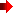 Använder Ditt barn medicin regelbundet eller periodiskt?		Ja 	Nej Om ja, vilken medicin? För vad?...................................................................................................................................................………………………………………………………………………..…………………………………………………………………………Har Ditt barn ofta huvudvärk, ont i magen, trötthet eller andra besvär?		Ja 	Nej Om ja, vad? …………………………………………………………………………………………………………………………………………………………………………………………………………………………………………………………………………………………………………Har Ditt barn några svårigheter som har betydelse för inlärning?		Ja 	Nej Om ja, beskriv………………………………………………………………….…………………………………………………………………………………………………………………………………………………….……………………………………………………………..Har Ditt barn svårt att sova?				Ja 	Nej Hur många timmar/natt under skolveckan sover Ditt barn?............timmar.Äter Ditt barn frukost?				Ja 	Nej Äter Ditt barn skollunch?				Ja 	Nej Äter Ditt barn middag?				Ja 	Nej Kan Ditt barn simma  eller mer?			Ja 	Nej Vad gör Ditt barn på fritiden?............................................................................................................................................................…………………………………………………………………………………………………….…………………………………………………………………………………………………………………………………………………….………………………………………………Har Du några synpunkter på Ditt barns skolsituation som Du redan nu vill framföra till skolhälsan?   Ja  	Nej Om ja. Vad?........................................................................................................................................................................................……………………………………………………………………………………………………………………………………………………..Skolsköterskan har ett hälsosamtal i åk 8 med Ditt barn då man även mäter längd, vikt och bedömer ryggen. Syn och hörsel kollas vid behov.Önskar Du att skolsköterskan träffar Ditt barn tidigare än åk 8?		Ja 	NejÖnskar Du kontakt med skolläkaren?			Ja 	NejOm ja, för vad?.................................................................................................................................................................................……………………………………………………………………………………………………………………………………….…………….Enskild vårdnad (Om delad/gemensam vårdnad båda föräldrarnas underskrift)Datum………………………. Vårdnadshavare……………………………………………………………………….……………………..Datum………………………. Vårdnadshavare………………………………………………………………………………………………Datum………………………. Elev ……………………………………………………………………………………………………………OBS! Skickas tillbaka till skolsköterska i bifogat kuvert med elev eller med post.Elevens efternamn och förnamnPersonnummerAdressE-postadressMobiltelefonModerns namnModerns namnModerns namnTel. bostad Tel. bostad Tel. arb alt. mobilTel. arb alt. mobilTel. arb alt. mobilAdress(om annan än elevens)Adress(om annan än elevens)Adress(om annan än elevens)E-post adressE-post adressFaderns namnFaderns namnFaderns namnTel. bostadTel. bostadTel. arb alt mobilTel. arb alt mobilTel. arb alt mobilAdress (om annan än elevens)Adress (om annan än elevens)Adress (om annan än elevens)E-post adressE-post adressSyskonFödd årSyskonFödd årSyskonSyskonFödd årSyskonFödd årSyskonFödd årSyskonSyskonFödd år